12.05.20     Тема: Повторення. Трикутники. Рівнобедрений, рівносторонній трикутник Розв’язування задач.Для успішного розв’язування задач планіметрії і стереометрії потрібно знати властивості кутів, трикутників, чотирикутників, многокутників та формули, пов’язані з ними. Пригадайте:Ознаки рівнобедреного трикутникаВластивості рівнобедреного, рівностороннього трикутникаФормули площі, радіусів описаного та вписаного кола, висоти рівностороннього трикутникаСума кутів многокутникаСума зовнішніх кутів многокутникаФормули кута, радіусів вписаного і описаного кіл  правильного многокутникаКількість діагоналей многокутникаУ Збірнику задач Капіносова  тема 31 (ст. 277) та тема 33(ст. 292). Виконайте на завдання 31.25-31.37 та 33.24-33.34.  Інші завдання цієї теми перегляньте, чи знаєте, як їх виконувати. Якщо виникають труднощі, запитуйте у вайбері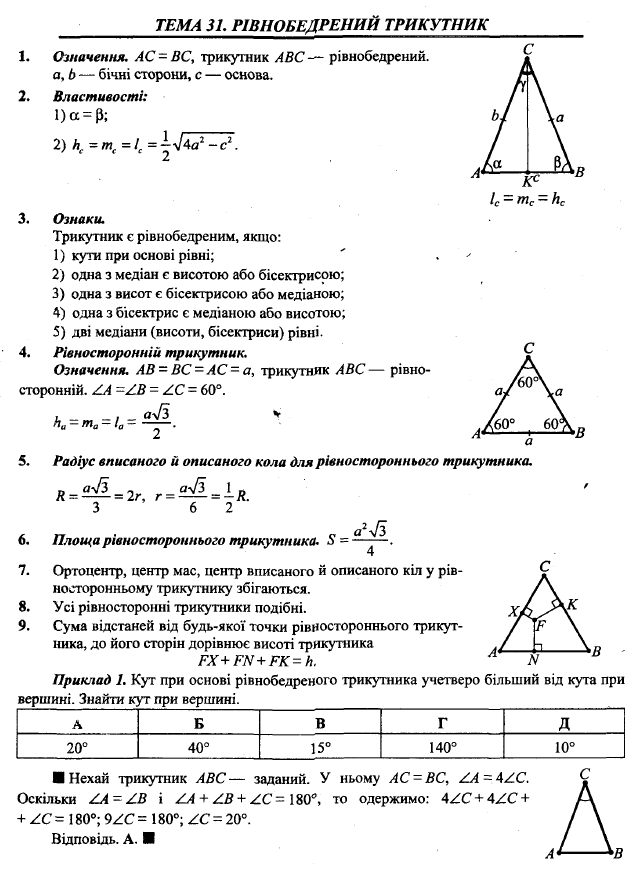 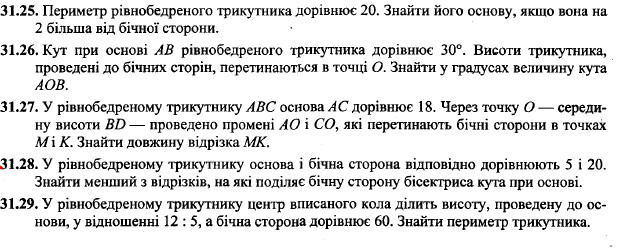 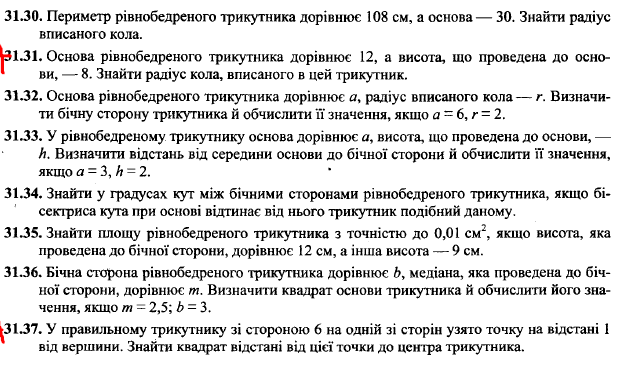 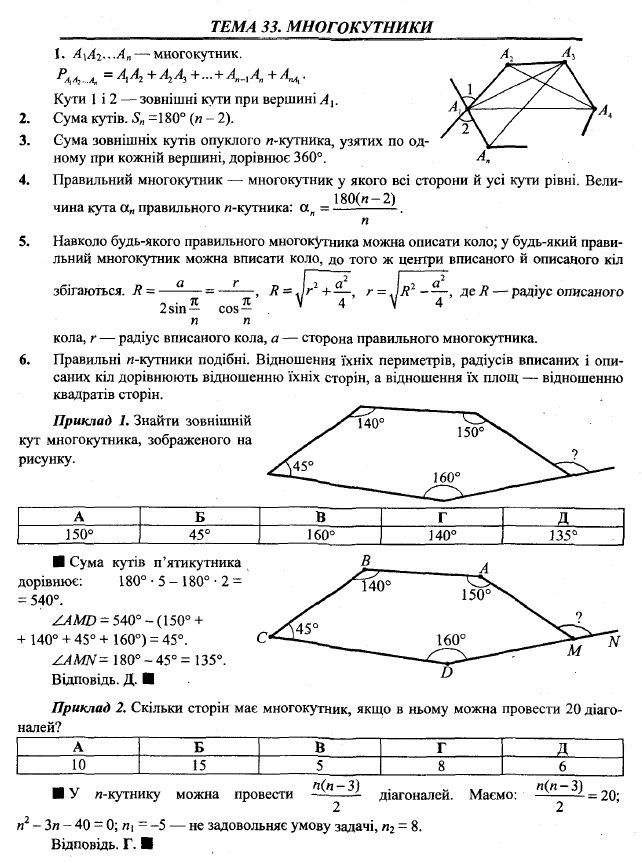 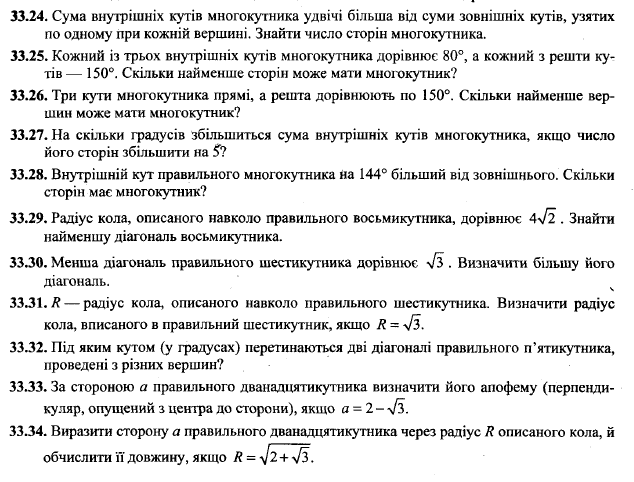 